РАСПИСАНИЕ ЗАНЯТИЙ ДЛЯ   1 «Б»  КЛАССА Урок ВремяСпособПредметПредметТема урокаРесурсДомашнее заданиеПятница 10.04.202019.00 – 9.30 С помощью ЭОРФизкультураФизкультураПодвижные игрыПосмотри видео https://www.youtube.com/watch?v=50Z9Tqz7Y1U и выполни упражнения Не предусмотреноПятница 10.04.202029.50 – 10.20 С помощью ЭОРЛитер.чтениеЛитер.чтениеТ. Белозёров «Подснежник», С. Маршак «Апрель»Просмотрите презентацию https://infourok.ru/prezentaciya-po-literaturnomu-chteniyu-tema-amaykov-vesna-tbelozyorov-podsnezhniki-smarshak-aprel-klass-1549200.htmlУчебник с. 66 – 67 – выразительное чтение. Одно любое стихотворение выучить наизусть. Прислать аудио или видеозапись прочтения на эл.почту учителя или в Вайбер, или Вконтакте.Если нет учебника, то скачать его можно по коду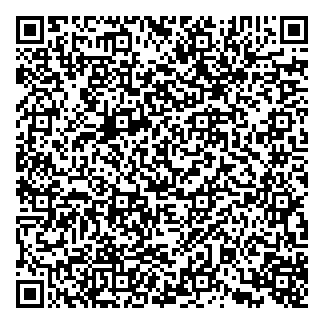 Не предусмотреноПятница 10.04.2020310.40 – 11.10Он-лайнРусский языкРусский языкБуквы е, ё, ю, я и их функция в словеВконтакте (весь класс)В случае отсутствия связи:https://www.youtube.com/watch?v=L6x9IrW3gTw&feature=emb_titleУчебник с. 60 № 7 (устно + записать схемы в тетрадь для правил), с. 61 № 9 (записать в тетрадь по заданию).Записать слово ДЕРЕВНЯ в словарик словарных слов, выделить орфограммы (см.уч.с.61), поставить ударение, разделить на слоги и для переноса. Если нет учебника, то скачать его можно по QR коду.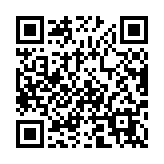 Не предусмотреноПятница 10.04.2020ЗАВТРАК 11.10 – 11.40 ЗАВТРАК 11.10 – 11.40 ЗАВТРАК 11.10 – 11.40 ЗАВТРАК 11.10 – 11.40 ЗАВТРАК 11.10 – 11.40 ЗАВТРАК 11.10 – 11.40 ЗАВТРАК 11.10 – 11.40 ЗАВТРАК 11.10 – 11.40 Пятница 10.04.2020411.40 – 12.10 С помощью ЭОРС помощью ЭОРОкруж. мир Зачем нужны автомобили Посмотри видеоhttps://resh.edu.ru/subject/lesson/4003/main/78559/Учебник с. 60 – 61 (прочитай, устно ответь на вопросы)Если нет учебника, то скачать его можно по коду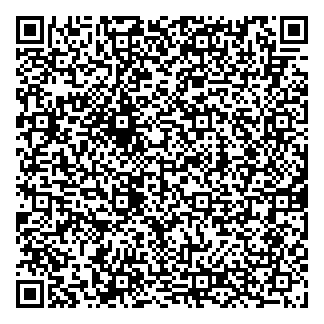 Не предусмотрено613.20 – 13.50Самостоятельная работаСамостоятельная работаКлассный часДень космонавтики https://www.youtube.com/watch?v=zBgEO1Re7Lw подготовьте рисунок на тему «День космонавтики»Не предусмотрено